Подготовка к ОГЭ по обществознанию (9 класс)Кононова Юлия Петровна,учитель истории, обществознанияфилиала МОУ «Тондошенская ООШ» «Верх-Бийская ООШ»     Предмет «Обществознание» для жизни в современном обществе крайне важен – он призван помочь школьникам научиться разбираться в многообразных общественных отношениях, в себе, в отношениях с другими людьми, сформировать собственную жизненную позицию, реализовать свои возможности, самих себя. Успешное личностное развитие каждого ребёнка, его становление как социального ответственного человека, является основой любого общества, желающего процветания своим гражданам. Таков социальный заказ современного общества и на сегодняшний день экзамен по обществознанию (как ОГЭ так и ЕГЭ) самый востребованный из тех экзаменов, что сдаются по выбору. Общие сведения об экзаменеСтруктура экзамена составлена таким образом, чтобы проверить не только теоретические знания ученика, но и его способность давать ясные и внятные ответы на сложные вопросы. В рамках ОГЭ по обществознанию существует несколько разделов. Структура ОГЭ по обществознаниюРабота состоит из двух частей и содержит 31 задание.Часть 1: 25 заданий (1–25) с кратким ответом, являющимся цифрой или последовательностью цифр.Часть 2: шесть заданий (26–31) с развернутым ответом, предполагающим подробное высказывание и обоснование своего мнения письменно.Оценивание ОГЭ по обществознаниюМинимальный порог по обществознанию в 2016 году равен 15 баллам. Чтобы набрать необходимый минимум, нужно верно выполнить первые 15 заданий теста.Экзамен оценивается по пятибалльной системе, Соответствие баллов ОГЭ по обществознанию школьным оценкам представлено следующим образом:двойка – 0-14;тройка – 15-24;четверка – 25-33;пятерка – 34-39.Длительность ГИА по обществознанию составляет 180 минут. В отличие от математики, никаких справочных материалов на этом экзамене не предоставляется. Минимальный проходной балл – 15, максимальный – 39. Важно помнить о грамотном оформлении бланков – проверка компьютером обязывает учащегося быть внимательным. Есть прецеденты, когда учащийся не проходил ГИА по обществознанию только лишь по причине неправильного оформления. (в нашей школе работа с бланками ведется постоянно, учителя русского языка и математики уже с 8 класса отрабатывают правильность оформления, поэтому нам остальным предметникам в этом плане немного легче).В рамках основного курса обществознания в обычном, т.е. с одним часом в неделю, подготовить учащихся к ОГЭ на хорошем уровне бывает достаточно трудно. Но этой подготовки в том или ином формате избежать не удастся, поскольку одним из главных критериев оценки работы каждой школы в настоящее время является не только подготовка успешно социализированного выпускника, но и результат сдачи выпускниками ОГЭ и ЕГЭ.    Исходя из вышесказанного, очевидно, что правильная организация подготовки каждого обучающегося к сдаче экзамена– одна из основных задач работы каждого учителя – предметника.  Для подготовки к экзамену предлагаю ребятам:ИНТЕРНЕТ_РЕСУРСЫ. Проблема в привлечении интернет-ресурсов заключается в том, что учащиеся чаще всего работают с ними бессистемно, перескакивая с одного на другое, выполняя более простые задания, не останавливаясь на более сложных.    А между тем возможности интернет-ресурсов достаточно велики, необходимо только направить энергию учащихся в нужное русло. С этой целью с начала учебного года учеников 9 класса, да и более младших классов, приучаю правильно использовать возможности интернета.  демонстрационные варианты ОГЭ по обществознанию, которые позволят лучше подготовиться к экзамену и легче его сдать. Все предложенные тесты разработаны и одобрены для подготовки к ОГЭ Федеральным институтом педагогических измерений (ФИПИ). В этом же ФИПИ разрабатываются все официальные варианты ОГЭ.Для себя же нужно разработать некий алгоритм работы. Обществознание является интегративным курсом, в котором содержатся основы знаний целого ряда социальных и гуманитарных дисциплин, а именно философии (включая этику), экономики, социологии, психологии, права, политологии и культурологии. Емко и в то же время кратко представить каждую науку, ее базисные категории и научные концепции, переложив их на доступный школьнику язык - одна из базовых идей данной дисциплины..(здесь очень интересно применять так называемый «метод маркера», когда сложные слова заменяем на простые, более понятные школьникам)Необходимо развивать  умения учащимися получать из разнообразных источников и критически осмысливать социальную информацию, систематизировать, анализировать ее. Учитель должен формировать у учащихся опыт применения полученных знаний и умений для определения собственной позиции в общественной жизни; для решения типичных задач в области социальных отношений.Первый момент для подготовки к ОГЭ – знание терминов,  задания с выбором одного варианта ответа, (а такие задания я применяю с 7 класса, иногда даю задание самим построить тест, а потом после обмена вариантами мы его решаем и выставляем классу оценки).Установите соответствие между понятием и определением. К каждой позиции первого столбца подберите позицию второго столбца.ПОНЯТИЯ                                                   ОПРЕДЕЛЕНИЯ
А) закрытое акционерное                    1) ценная бумага, дающая её владельцу право наОбщество                                                    получение части прибыли предприятияБ) дивиденд                                           2) предприятие, ценные бумаги которогоВ)  акция                                                   распространяются только между его             участниками, неГ) полное товарищество                     попадая на фондовый рынок3) доход, получаемый владельцем ценной бумаги4) предприятие, участники которого имеют именные паи, не являющиеся ценными бумагами5) предприятие, все владельцы которого в полном объеме отвечают своим имуществом по обязательствам фирмы.Нелегкие задания, которые требуют работу с диаграммами. В 2000 г. и 2010 г. фонд изучения общественного мнения провёл среди граждан страны Z опрос: «Существует ли в стране Z правовое государство?». Полученные результаты (в % от числа опрошенных) представлены в виде диаграммы.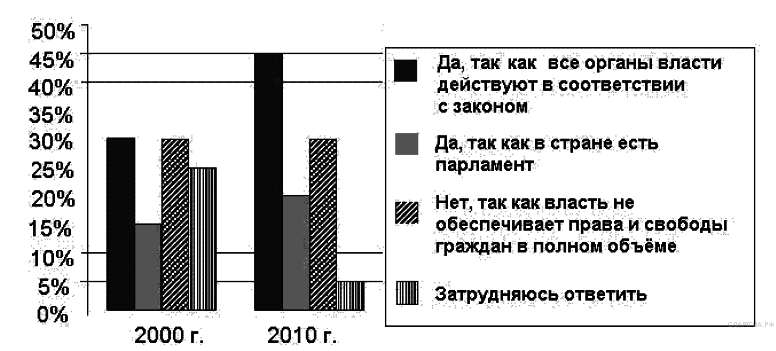 Найдите в приведённом списке выводы, которые можно сделать на основе диаграммы, и запишите цифры, под которыми они указаны.1) Около трети опрошенных в 2000 г. и в 2010 г. не считают страну Z правовым государством.2) В обоих опросах доля тех, кто считает страну Z правовым государством, выше, чем отрицающих это.3) Большинство опрошенных связывают правовое государство с деятельностью парламента.4) В 2010 г. больше опрошенных, чем в 2000 г., смогли ответить на поставленный вопрос и правильно обосновать свой выбор.5) В 2010 г. в сравнении с 2000 г. вдвое возросла доля опрошенных, правильно понимающих сущность правового государства.Пояснение.Единственно верным вариантом ответа согласно схеме являются:124Ответ: 124 Но, ключевая подготовка к ОГЭ по  заданиям второй части. Она включает в себя обществоведческий текст и 6 заданий к нему. Именно эти задания позволят продемонстрировать знания по предмету, выходящие за рамки базовой подготовки. Для того, чтобы получить высший балл за экзамен,  необходимо обязательно выполнить задания второй части. Цель работы: проверить умение работать с фрагментом обществоведческого текста, иллюстрировать примерами обществоведческие явления, тенденции, решать познавательные задачи, анализировать конкретные социальные ситуации, формулировать свои собственные оценочные суждения по заявленной проблеме. Вопросы различаются своим уровнем сложности – это и  понимание содержания текста, умение находить в нем необходимую информацию, дополнить  знаниями обществоведческой теории и социальной практики. Наибольшую трудность у учащихся вызывают задания, где надо привести примеры из обществоведческого курса, так как необходимо сначала определить для себя теоретическую позицию, а затем подобрать, раскрывающие ее, примеры из социальной практики.  Остальные задания связаны с текстом, но требуют основательной теоретической подготовки..Итак, особо стоит обратить внимание на следующие аспекты:1.  Важнейшим моментом подготовки к ГИА является работа над пониманием учащимися формулировки вопроса и умением отвечать строго на поставленный вопрос. 2.    Для успешного выполнения заданий ГИА нужна постоянная тренировка в решении этих заданий. Чем больше учащиеся «прорешают» заданий ОГЭ прошлых лет, тестов из всевозможных учебных пособий, заданий, тем больше у них будет опыта, и тем меньше возможных неприятных неожиданностей их будет ожидать во время экзамена.3.     Большое внимание должно быть уделено разбору заданий, вызвавших наибольшее затруднение. Для этого учитель, по-возможности, должен анализировать все работы, написанные учащимися и выделять наиболее трудные задания, разбирать их на уроке вместе с учениками, находить аналогичные задания (по теме и типу) и отрабатывать с детьми их решение.4.    При решении тестов не нужно пренебрегать интуицией, если недостаточно знаний. Очень часто именно интуитивно полученный ответ, а не тот, который основан на нечётких знаниях, оказывается верным. Интуиция, как привило, подсказывает правильный ответ сразу, как только человек прочитал задание, поэтому изменять ответ нужно только в том случае, если ученик вспомнил материал и совершенно уверен, что его первоначальный ответ был неправильным.Таким образом:Наилучший способ подготовки к любой аттестации, в какой бы форме она ни проводилась,  это упорный труд на протяжении всего процесса обучения. С первых этапов нацеливаю школьников на то, что подготовка к итоговой аттестации - это тяжелый, сложный труд, где нет случайностей. Выпускникам   необходимо осознать, понять, что результат будет только тогда, когда будут устранены все отвлекающие факторы. Не нужно надеяться на случайную удачу в виде легкого варианта, возможностью воспользоваться телефоном или ещё чем-то другим. Необходимо много работать.Человек достигнет результата, только делая что-то сам...                                              (Александр Пятигорский, русский философ)Наибольшую трудность вызывают задания на верность утверждения. Они рассчитаны на знание материала. И обязательно нужно пояснять, а не просто сказать верно-неверно.! Пример:Верны ли следующие суждения о социальных конфликтах?А. Ссора между приятелями служит проявлением социального конфликта.Б. Противоречия интересов рабочих и предпринимателей могут вызвать социальный конфликт.1) верно только А2) верно только Б3) верны оба суждения4) оба суждения неверныПояснение.Социальный конфликт — высшая стадия развития противоречий в системе отношений людей, соц.групп, общества в целом.Конфликт — снос старых культурных форм новыми.Причины соц. конфликтов:1) соц. неоднородность общества;2) различие в уровнях доходов, власти, престиже, образовании;3) религиозные различия;4) социально-психологические черты человека.Правильный ответ: 3.